Број: 142-14-O/4/1Дана: 24.07.2014.ПРЕДМЕТ: ИЗМЕНА КОНКУРСНЕ ДОКУМЕНТАЦИЈЕ142-14-О - Набавка медицинске пластике за потребе Клиничког центра ВојводинеУ конкурсној документацији за ЈН 142-14-О - набавка медицинске пластике за потребе Клиничког центра Војводине дошло је техничких грешака (грешке приликом куцања при изради конкурсне документације).Грешке су настале на следећим странама:Стр 22,23/101, тачка 7 конкурсне документацијеСтр 23/101, тачка 8 конкурсне документације (грешка: уместо Модел уговора о јавној набавци број 142-14-О, пише 143-14-О).Грешке су исправљене и  валидна конкурсна документације је постављена на Портал ЈН КЦВ сајт. С поштовањем,Комисија за јавну набавку 142-14-О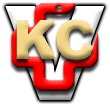 KLINIČKI CENTAR VOJVODINE21000 , Hajduk Veljkova 1, Vojvodina, Srbijatelefonska centrala: +381 21/484 3 484www.kcv.rs, e-mail: uprava@kcv.rs